РЕШЕНИЕ                                                                      КАРАР№   141                                 с.Лекарево                               «16» ноября  2018 г.О назначении публичных слушаний по проекту решения« О бюджете Лекаревского сельского поселения Елабужского муниципального района Республики Татарстан на 2019 год и на плановый период 2020 и 2021 годов»В соответствии с требованиями Федерального закона «Об общих принципах организации местного самоуправления в Российской Федерации», Уставом муниципального образования Лекаревского сельского поселения, Бюджетного кодекса Российской Федерации, Совет Лекаревского сельского поселенияРЕШИЛ:1.Принять проект решения Совета Лекаревского сельского поселения «О бюджете Лекаревского сельского поселения Елабужского муниципального района Республики Татарстан на 2019 год и на плановый период 2020 и 2021 годов» в первом чтении.2.Вынести на публичные слушания проект решения Совета Лекаревского сельского поселения «О бюджете Лекаревского сельского поселения Елабужского муниципального района Республики Татарстан на 2019 год и на плановый период 2020 и 2021 годов ».3.Опубликовать настоящее решение в средствах массовой информации и обнародовать путем вывешивания «16» ноября 2017 года на информационном стенде поселения:- проект решения Совета Лекаревского сельского поселения «О бюджете Лекаревского сельского поселения Елабужского муниципального района Республики Татарстан на 2019 год и на плановый период 2020 и 2021 годов », согласно приложению № 1;- порядок учета предложений граждан по проекту решения Совета Лекаревского сельского поселения «О бюджете Лекаревского сельского поселения Елабужского муниципального района Республики Татарстан на 2019 год и на плановый период 2020 и 2021 годов » и участия граждан в его обсуждении, согласно приложению № 2.	4.Провести публичные слушания по проекту решения «О бюджете Лекаревского сельского поселения Елабужского муниципального района Республики Татарстан на 2019 год и на плановый период 2020 и 2021 годов » «29» ноября  2017 года в 14:00 часов в Лекаревском сельском Доме культуры по адресу РТ, Елабужский район, с.Лекарево, ул. Садовая, д.8	5.Исполнительному комитету Лекаревского сельского поселения совместно с комиссией по подготовке и проведению публичных слушаний обеспечить проведение публичных слушаний, прием и учет предложений граждан по указанному проекту решения.Председатель                                              	М.Д.МасалимовПриложение № 1к решению СоветаЛекаревского сельского поселенияот «16» ноября 2018г. № 141Проект решенияСОВЕТА ЛЕКАРЕВСКОГО СЕЛЬСКОГО ПОСЕЛЕНИЯО бюджете Лекаревского сельского поселения Елабужского муниципального района Республики Татарстан на 2019 год и на плановый период 2020 и 2021 годовВ соответствии с Уставом муниципального образования Лекаревского сельского поселения Елабужского муниципального района Республики Татарстан и Положением «О бюджетном процессе в Лекаревском сельском поселении», Совет Лекаревского сельского поселенияРЕШИЛ:Статья 1 Утвердить основные характеристики бюджета Лекаревского сельского поселения Елабужского муниципального района Республики Татарстан  (далее - бюджет Поселения) на 2019 год:прогнозируемый общий объем доходов бюджета Поселения в сумме     2 191,9  тыс. рублей;общий объем расходов бюджета Поселения в сумме 2 191,9 тыс. рублей;дефицит бюджета  Поселения в сумме 0 тыс. рублей.Утвердить основные характеристики бюджета Поселения на 2020 и на 2021 год:прогнозируемый общий объем доходов бюджета Поселения на 2020 год в сумме 2 217,9 тыс. рублей и на 2021 год в сумме 2 240,7 тыс. рублей;общий объем расходов бюджета Поселения на 2020 год в сумме 2 217,9 тыс. рублей, в том числе условно утвержденные расходы в сумме 53,3 тыс. рублей, и на 2021 год в сумме 2 240,7 тыс. рублей, в том числе условно утвержденные расходы в сумме 107,5 тыс. рублей; дефицит бюджета  Поселения на 2020 год в сумме 0 тыс. рублей, на 2021 год в сумме 0 тыс. рублей.Утвердить источники финансирования дефицита бюджета Поселения на 2019 год и на плановый период 2020 и 2021 годов согласно приложению 1  к настоящему Решению.Статья 2Утвердить по состоянию на 1 января 2020 года верхний предел муниципального внутреннего долга Поселения в размере 0 тыс. рублей, в том числе верхний предел обязательств по муниципальным гарантиям в размере 0 тыс. рублей.Утвердить по состоянию на 1 января 2021 года верхний предел муниципального внутреннего долга Поселения в размере 0 тыс. рублей, в том числе верхний предел обязательств по муниципальным гарантиям в размере 0 тыс. рублей.Утвердить по состоянию на 1 января 2022 года верхний предел муниципального внутреннего долга Поселения в размере 0 тыс. рублей, в том числе верхний предел обязательств по муниципальным гарантиям в размере 0 тыс. рублей.Установить предельный объем муниципального долга Поселения:в 2019 году – в размере 0 тыс. рублей;в 2020 году – в размере 0 тыс. рублей;в 2021 году – в размере 0 тыс. рублей.Статья 3Учесть в бюджете Поселения прогнозируемые объемы доходов бюджета Поселения на 2019 год и на плановый период 2020 и 2021 годов согласно приложению 2 к настоящему Решению.Статья 4Утвердить перечень главных администраторов доходов бюджета Поселения согласно приложению 3 к настоящему Решению.Утвердить перечень главных администраторов источников финансирования дефицита бюджета Поселения согласно приложению 4 к настоящему Решению.Статья 5Утвердить ведомственную структуру расходов бюджета Поселения на 2019 год и на плановый период 2020 и 2021 годов согласно приложению 5 к настоящему Решению.Утвердить распределение бюджетных ассигнований бюджета Поселения по разделам, подразделам, целевым статьям (муниципальным программам и непрограммным направлениям деятельности), группам видов расходов классификации расходов бюджетов на 2019 год и на плановый период 2020 и 2021 годов согласно приложению 6 к настоящему Решению.Утвердить распределение бюджетных ассигнований бюджета Поселения по целевым статьям (муниципальным программам и непрограммным направлениям деятельности), группам видов расходов, разделам, подразделам классификации расходов бюджетов на 2019 год и на плановый период 2020 и 2021 годов согласно приложению 7 к настоящему Решению.Утвердить общий объем бюджетных ассигнований на исполнение публичных нормативных обязательств на 2019 год в сумме 0 тыс. рублей, на 2020 год в сумме 0 тыс. рублей и на 2021 год в сумме  0 тыс. рублей.Статья 6Утвердить объем межбюджетных субсидий, подлежащих перечислению из бюджетов поселений в бюджет Республики Татарстан в соответствии со статьей 4410 Бюджетного кодекса Республики Татарстан, в 2019 году на плановый период 2020 и 2021 годов согласно приложению 8 к настоящему Решению.      2. Межбюджетные субсидии, указанные в настоящей статье, предусматриваются органами местного самоуправления соответствующих муниципальных образований в местных бюджетах в соответствии с законодательством. 	3. Установить, что в 2019 – 2021 годах перечисление межбюджетных субсидий бюджету Республики Татарстан из бюджетов поселений, предусмотренных настоящей статьей, осуществляется ежемесячно равными долями.Статья 7Учесть в бюджете Поселения дотацию на выравнивание бюджетной обеспеченности: - на 2019 год в сумме 1 510,5 тыс. рублей,- на 2020 год в сумме 1 525,1 тыс. рублей,- на 2021 год в сумме 1 533,0 тыс. рублей. Статья 8Учесть в бюджете Поселения субвенцию на реализацию полномочий по осуществлению первичного воинского учета на территориях, на которых отсутствуют военные комиссариаты:- на 2019 год в сумме 86,4 тыс. рублей,- на 2020 год в сумме 86,7 тыс. рублей,- на 2021 год в сумме 89,9 тыс. рублей. Статья 9Исполнительный комитет Лекаревского сельского поселения Елабужского муниципального района Республики Татарстан не вправе принимать в 2019 году и в плановом периоде 2020 и 2021 годов решения, приводящие к увеличению численности муниципальных служащих и работников учреждений и организаций бюджетной сферы.Статья 10Органы казначейства Министерства финансов Республики Татарстан осуществляют отдельные функции по исполнению бюджета Лекаревского сельского поселения в соответствии с заключенными соглашениями.Статья 11Остатки средств бюджета Поселения на 1 января 2019 года в объеме, не превышающем сумму остатка неиспользованных бюджетных ассигнований на оплату заключенных от имени Исполнительного комитета Лекаревского сельского поселения Елабужского муниципального района Республики Татарстан муниципальных контрактов на поставку товаров, выполнение работ, оказание услуг, подлежащих в соответствии с условиями этих муниципальных контрактов оплате в 2018 году, направляются в 2019 году на увеличение соответствующих бюджетных ассигнований на указанные цели в случае принятия Исполнительным комитетом Лекаревского сельского поселения соответствующего решения.Статья 12Настоящее Решение вступает в силу с 1 января 2019 года и подлежит официальному опубликованию в средствах массовой информации.Председатель						М.Д. Масалимов                                                                                      Приложение № 2к решению СоветаЛекаревского сельского поселенияот «16» ноября 2018г. № 141Порядокучета предложений граждан к проекту решения«О бюджете Лекаревского сельского поселения Елабужского муниципального района Республики Татарстан на 2018 год и на плановый период 2019 и 2020 годов» и участия граждан в его обсуждении Предложения к проекту решения «О бюджете Лекаревского сельского поселения Елабужского муниципального района Республики Татарстан на 2019 год и на плановый период 2020 и 2021 годов » вносятся в Совет Лекаревского сельского поселения по адресу: с. Лекарево, ул.Садовая д.8, или по факсу 7-61-18 в письменной форме в виде таблицы поправок, согласно прилагаемому образцу:Предложения принимаются в рабочие дни с 8 до 17 часов                     до «27» ноября 2017 г. Заявки на участие в публичных слушаниях с правом выступления подаются по адресу: с. Лекарево, ул. Садовая, д.8, лично или по почте (с пометкой на конверте «Публичные слушания»), а также по факсу 7-61-18 .Заявки принимаются в рабочие дни с 8 до 17 часов, не позднее чем за два дня до даты проведения публичных слушаний.4. Предложения граждан регистрируются сотрудниками Исполнительного комитета Лекаревского сельского поселения и передаются для рассмотрения в комиссию по подготовке и проведению публичных слушаний.МКУ «СОВЕТ ЛЕКАРЕВСКОГО СЕЛЬСКОГО ПОСЕЛЕНИЯ» ЕЛАБУЖСКОГО МУНИЦИПАЛЬНОГО РАЙОНАРЕСПУБЛИКИ ТАТАРСТАН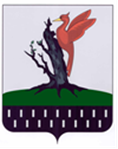 ТАТАРСТАН  РЕСПУБЛИКАСЫ АЛАБУГА  МУНИЦИПАЛЬ РАЙОНЫ МКО «ЛЕКАРЕВО АВЫЛ ЖИРЛЕГЕСОВЕТЫ»№ п/пВопросы, вынесенные на обсуждение № Рекомен-дацииПредложенияи рекоменда-ции экспертов, дата их внесения Предложениевнесено(поддержано)Итоги рассмотрениявопроса1.Формулировкавопроса1.1.ТекстрекомендациипредложенияФ.И.О.эксперта(название организации)